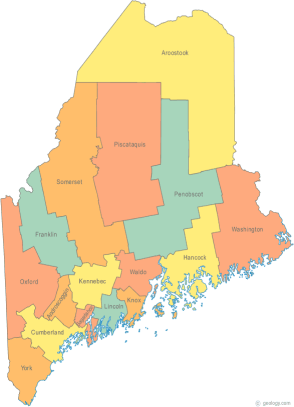 Meeting of the Maine Continuum of Care April 18, 2019  1:00 pm to 3:00 pm Meeting at FOUR locations via GoTo Meeting – NEW -  MaineHousing, 353 Water St, Augusta-  New Beginnings, 134 College Street, Lewiston -  Shalom House, 106 Gilman Street, Portland-  PCHC Admin Building, 103 Maine Ave, BangorSince this is the first meeting using GoTo Meeting instead of Tandberg, please try to attend at one of the group sites listed above.  For those unable to attend a designated group site in person, GoTo Meeting information for joining the meeting from your computer, tablet or smartphone is listed below:  https://global.gotomeeting.com/join/352415877To join via phone, call:  +1 (646) 749-3122  Access Code: 352-415-877(Please use either your phone or your computer audio to connect – do not use both!)Meeting of the Maine Continuum of Care April 18, 2019  1:00 pm to 3:00 pm Meeting at FOUR locations via GoTo Meeting – NEW -  MaineHousing, 353 Water St, Augusta-  New Beginnings, 134 College Street, Lewiston -  Shalom House, 106 Gilman Street, Portland-  PCHC Admin Building, 103 Maine Ave, BangorSince this is the first meeting using GoTo Meeting instead of Tandberg, please try to attend at one of the group sites listed above.  For those unable to attend a designated group site in person, GoTo Meeting information for joining the meeting from your computer, tablet or smartphone is listed below:  https://global.gotomeeting.com/join/352415877To join via phone, call:  +1 (646) 749-3122  Access Code: 352-415-877(Please use either your phone or your computer audio to connect – do not use both!)Meeting of the Maine Continuum of Care April 18, 2019  1:00 pm to 3:00 pm Meeting at FOUR locations via GoTo Meeting – NEW -  MaineHousing, 353 Water St, Augusta-  New Beginnings, 134 College Street, Lewiston -  Shalom House, 106 Gilman Street, Portland-  PCHC Admin Building, 103 Maine Ave, BangorSince this is the first meeting using GoTo Meeting instead of Tandberg, please try to attend at one of the group sites listed above.  For those unable to attend a designated group site in person, GoTo Meeting information for joining the meeting from your computer, tablet or smartphone is listed below:  https://global.gotomeeting.com/join/352415877To join via phone, call:  +1 (646) 749-3122  Access Code: 352-415-877(Please use either your phone or your computer audio to connect – do not use both!)---Agenda Items------Agenda Items------Agenda Items------Agenda Items---Member IntroductionsMember IntroductionsAllReview & Approval of minutes*Review & Approval of minutes*All*Need to VoteMCOC Chair Vacancy Nominations*MCOC Chair Vacancy Nominations*Chairs*Possible Need to VoteBig Thinking Topics – “Move On Strategies” discussion in preparation for the NOFABig Thinking Topics – “Move On Strategies” discussion in preparation for the NOFAAll*Need to VoteState and Federal LegislationState and Federal LegislationCullenStatewide Homeless Council UpdateStatewide Homeless Council UpdateCullenRegional Homeless Council UpdatesRegional Homeless Council UpdatesAllLong Term Stayers UpdateLong Term Stayers UpdateAllCoC Board UpdateMCoC NAEH Conference Scholarship Opportunity Update Strategic Planning Update – Standing agenda itemCoordinated Entry Update – Standing agenda itemCoC Board UpdateMCoC NAEH Conference Scholarship Opportunity Update Strategic Planning Update – Standing agenda itemCoordinated Entry Update – Standing agenda itemAllNOFA Related updates:The GIW is out and was due back to HUD April 17th!The (already twice extended) LSA deadline is April 22nd!The PIT and HIC deadlines are April 30th!The NOFA is expected to be released in early May!The YHDP Application deadline is May 15th!The Gaps and Needs study is underway!NOFA Related updates:The GIW is out and was due back to HUD April 17th!The (already twice extended) LSA deadline is April 22nd!The PIT and HIC deadlines are April 30th!The NOFA is expected to be released in early May!The YHDP Application deadline is May 15th!The Gaps and Needs study is underway!ScottFamily & Youth Services Bureau upcoming NOFA for street outreach – letters of support*Family & Youth Services Bureau upcoming NOFA for street outreach – letters of support*All*Need to VoteLetter of Support Request – Veterans, Inc. HVRP Letter of Support Request – Veterans, Inc. HVRP Brendon*Need to VoteBrief Standing Committee Updates:Update on Committee Charters, inclusion of Committee information, minutes, and materials with MCOC ,meeting materialsBrief, pertinent Committee updates as applicable Brief Standing Committee Updates:Update on Committee Charters, inclusion of Committee information, minutes, and materials with MCOC ,meeting materialsBrief, pertinent Committee updates as applicable AllAny Other BusinessAny Other BusinessAllNext Meeting:  May 16, 2019 1pm to 3pm Next Meeting:  May 16, 2019 1pm to 3pm Next Meeting:  May 16, 2019 1pm to 3pm Next Meeting:  May 16, 2019 1pm to 3pm Please read all materials prior to attending the meetings in order to be prepared to participate in the discussion. Materials posted at www.mainehomelessplanning.org  Contact stibbitts@mainehousing.org for more information. Please read all materials prior to attending the meetings in order to be prepared to participate in the discussion. Materials posted at www.mainehomelessplanning.org  Contact stibbitts@mainehousing.org for more information. Please read all materials prior to attending the meetings in order to be prepared to participate in the discussion. Materials posted at www.mainehomelessplanning.org  Contact stibbitts@mainehousing.org for more information. Please read all materials prior to attending the meetings in order to be prepared to participate in the discussion. Materials posted at www.mainehomelessplanning.org  Contact stibbitts@mainehousing.org for more information. 